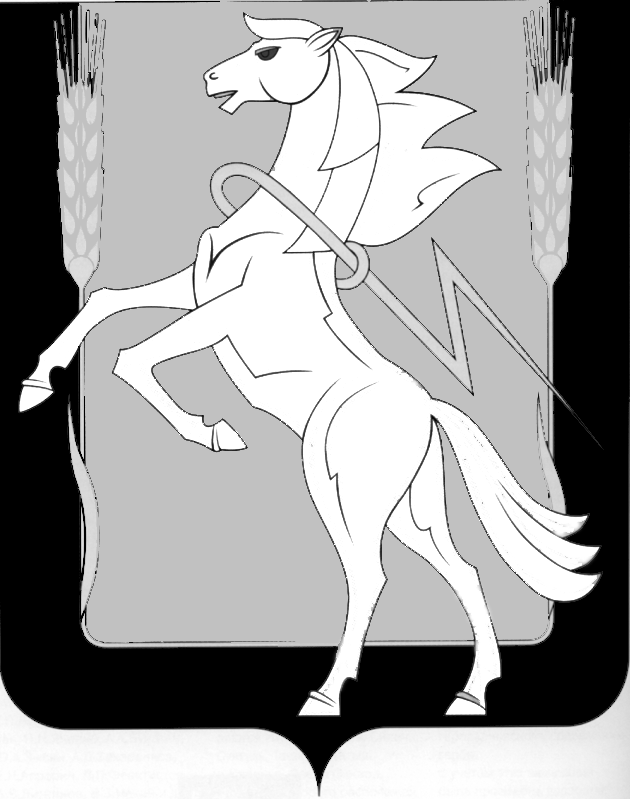 СОБРАНИЕ ДЕПУТАТОВ СОСНОВСКОГОМУНИЦИПАЛЬНОГО РАЙОНАШЕСТОГО СОЗЫВАРЕШЕНИЕ от « 21 » июня 2023 года № 520В соответствии с Уставом Сосновского муниципального района, Собрание депутатов Сосновского муниципального района шестого созыва РЕШАЕТ:1.  Внести в Положение «О премии Собрания депутатов Сосновского муниципального района талантливым детям», утвержденное Решением Собрания депутатов Сосновского муниципального района от 15.08.2018 г. № 458 следующие дополнения:в пункте 2 после слова «спорте,» дополнить словом «добровольчестве,», после слова «потенциала,» дополнить словами «повышение уровня нравственно-моральных ценностей»;пункт 3 дополнить подпунктом 4 следующего содержания:«4) премия «Доброе сердце».»;в пункте 5 после слова «руководителя» дополнить словами «Общественная палата Сосновского муниципального района в лице председателя»;в пункте 12 слова «3 (три)» заменить на «4 (четыре)».Опубликовать настоящее Решение в информационном бюллетене «Сосновская Нива» и разместить в официальном сетевом издании «Официальный интернет-портал правовой информации Сосновского муниципального района Челябинской области» http://Сосновский74.рф в сети «Интернет». Настоящее Решение вступает в силу с момента его официального опубликования.Председатель Собраниядепутатов Сосновскогомуниципального района                				 Г.М. ШихалёваО внесении дополнений в Положение «О премии Собрания депутатов Сосновского муниципального района талантливым детям», утвержденное Решением Собрания депутатов Сосновского муниципального района от 15.08.2018 г. № 458